Kata- Lehrgang mit Marcus Gutzmer in Salzwedel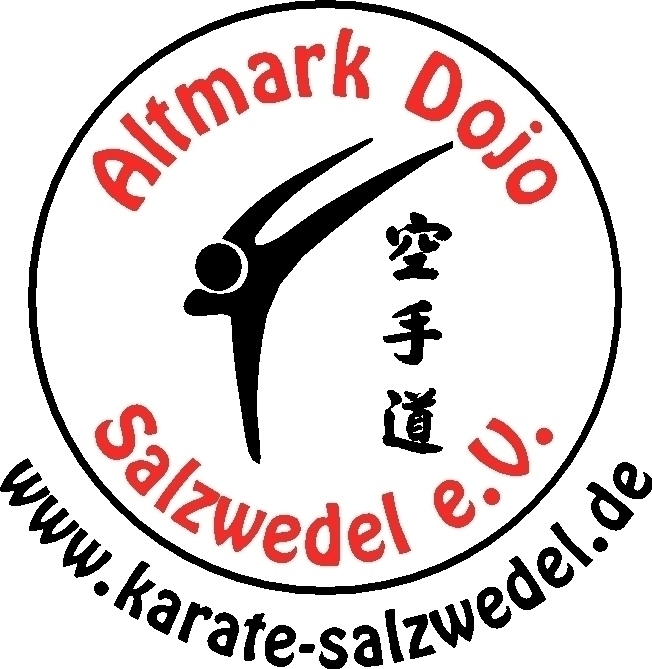 am 25. September 2021in der Turnhalle der Lessing- GanztagsschuleLindenallee 2929410 SalzwedelLehrgangsgebühr:     15,00 €Prüfungsgebühr Kyu: 11,00 €Imbiss: Für Essen und Trinken ist gesorgt, gegen einen Unkostenbeitrag.Haftung: Veranstalter und Ausrichter erklären hiermit den Haftungsausschluss.Kontakt:  Bert Dieterich unter Tel.Nr. 0177/5521444Mögliche Abweichungen werden kurzfristig auf unserer Homepage www.karate-salzwedel.de bekannt gegeben. Zeitplan am Samstag 25.09.2110:00 – 11:15 Uhr   9. – 6. Kyu11:30 – 12:45 Uhr   5. Kyu – Dan13:00 – 15:00 Uhr Dan- Prüfung15:15 – 16:30 Uhr   9. – 6. Kyu16:45 – 18:00 Uhr   5. Kyu – Dannach der letzten Trainingseinheit Kyu- Prüfungen bis 1. Kyu